Subject Area:  Psychology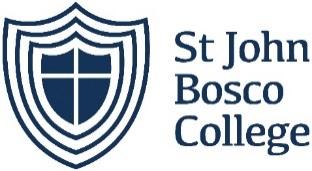 Year 11 	Topic and content knowledge/ skills covered:Key VocabularyWhat to research at home/ recommended websites and reading listRelevant to all contentSubject specific key termsPsychological textshttps://www.aqa.org.uk/resources/psychology/gcse/psychology/teach/subject-specific-vocabularyhttps://www.aqa.org.uk/subjects/psychology/gcse/psychology-8182/teaching-resources?f.Resource+type%7C6=Subject+specific+vocabularies&f.Resource+type%7C6=Textbooks&sort=title&num_ranks=10&query=Autumn Term 1Content and knowledge: Social influence: Social factors and conformity to majority influence Dispositional factors and conformity to majority influenceAsch’s study of conformityMilgram’s Agency theory of social factorsExplanation of dispositional factorsAdorno’s theory of the Authoritarian PersonalityBystander behaviourPiliavin’s subway studyProsocial and antisocial behaviour in crowdsSkills: LiteracyNumeracyCritical thinkingReasoning Environmental awarenessInterpersonal awarenessConformitySocial factorsDispositional factorsAnonymity  Group size Task difficultyObedienceAgency theoryCultureProximityAuthorityAuthoritarian personalityThe ‘F’ scaleProsocial BehaviourThe Bystander Effect Field experimentCollective behaviourCrowd behaviour DeindividuationSocial loafingCultureLocas of controlAQA-approved Psychology textbookhttps://www.youtube.com/watch?v=TYIh4MkcfJA&t=11shttps://www.youtube.com/watch?v=iLfgZCWerIghttps://www.youtube.com/watch?v=vjP22DpYYh8&t=77shttp://www.psych.uncc.edu/pagoolka/LocusofControl-intro.htmlhttps://www.youtube.com/watch?v=Rv9iu-3k-kQhttps://www.youtube.com/watch?v=Urnjs2KY62QAutumn Term 2Content and knowledge: Language, thought and communication unit:Piaget’s theoryThe Sapir-Whorf hypothesisVariation in recall of events and recognition of coloursLimited functions of animal communication Von Frisch’s bee studyProperties of human communication that do not present in animal communicationFunctions of eye contactBody languagePersonal space - cultural, status and gender differences.Darwin’s evolutionary theoryEvidence that non-verbal behaviour is innate Evidence that non-verbal behaviour is learned. Yuki’s study of emoticonsSkills: LiteracyNumeracyCritical thinkingProblem solvingCommunication skillsInterpersonal awarenessSchemaAnimismLanguage determinismAnimal communicationSurvivalReproductionEye contactBody languagePersonal spaceGesturePostureTouchZones of personal spaceEvolution Innate Adaptive Universal InnateLearnedNatureNurtureArtificial materialsReplicationAQA-approved Psychology textbookhttps://www.youtube.com/watch?v=-z3QswCgdoUhttps://www.youtube.com/watch?v=i74RbATjBk4https://www.youtube.com/watch?v=SNuZ4OE6vCkhttps://www.youtube.com/watch?v=LU_KD1enR3Qhttps://www.youtube.com/watch?v=_1FY5kL_zXUSpring Term 1Content and knowledge: Brian & neuropsychology:The divisions of the human nervous system The autonomic nervous systemFight or flight responseThe James-Lange theory of emotionSensory, relay and motor neuronsHebb's theory of learning and neuronal growthBrain structureLocalisation of function in the brainCognitive neuroscienceThe use of scanning techniques to identify brain functioningTulving's 'gold' memory studyNeurological damageSkills: Scientific comprehensionCritical thinkingReasoning LiteracyNumeracyProblem solvingperspectivesNerve cells NeuronsReflex ArcAutonomic Nervous SystemEmotionPhobiasNeuronSensoryMotorSynapseAdrenalineSerotoninCell assembliesNeuronal growthCortexLocalisationOccipital lobeParietal lobeTemporal lobeFrontalCerebellumMotor cortexSomatosensory areaAuditory cortexInterpretive cortexCognitive neuroscienceBrain scanningNeurological damageAQA-approved Psychology textbookhttps://www.youtube.com/watch?v=q3OITaAZLNchttps://www.youtube.com/watch?v=OdOOIxcUjAshttps://www.youtube.com/watch?v=1oLtNVUbHeU&t=1shttps://www.youtube.com/watch?v=6qS83wD29PYhttps://www.youtube.com/watch?v=n0Zc01e1Frwhttps://www.youtube.com/watch?v=WhowH0kb7n0https://www.youtube.com/watch?v=5k8JwC1L9_k&t=7shttps://www.youtube.com/watch?v=aQZ8tTZnQ8Ahttps://www.youtube.com/watch?v=XiCrniLQGYcSpring Term 2Content and knowledge: Psychological problems:Characteristics of mental healthCultural variations in beliefs about mental health Increased recognition of mental health Individual effectsSocial effectsThe use of International Classification of Diseases in diagnosing unipolar depressionBiological explanation  Psychological explanationUse of antidepressant medicationsCognitive behaviour therapy (CBT)Wiles’ study of the effectiveness of CBTThe difference between addiction and substance misuseThe use of International Classification of Diseases in diagnosing addictionBiological explanation  Kaij’s twin study of alcohol abusePsychological explanation - Peer influence Aversion therapySelf-management programmes Reductionist and holistic perspectives.Skills: Scientific comprehensionCritical thinkingReasoning LiteracyNumeracyProblem solvingMeasurement skillsEmpathyMental healthDiagnosisCultural variations  TrendsIndividual effectsSocial effectsBehavioural effectsCognitive effectsDepressionUnipolar DepressionBipolar DepressionNeurotransmitters Selective Serotonin Re-uptake Inhibitors (SSRIs) Anti-DepressantsNegative schemasBeck's Negative TriadAttribution Cognitive Behaviour TreatmentDepressionAddictionTwin studiesPeer Influence AdolescenceClassical conditioningUnconditioned stimulusAddictionSelf-ManagementAQA-approved Psychology textbookhttps://www.youtube.com/watch?v=9c_Bv_FBE-chttps://www.youtube.com/watch?v=KispXWwDaOcSummer Term 1Content and knowledge: Revision based on students’ needsSummer Term 2Exam season